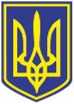 УКРАЇНАЧОРНОМОРСЬКА МІСЬКА РАДАВИКОНАВЧИЙ КОМІТЕТР І Ш Е Н Н Я     25.10.2022                                                              267З метою сприяння у створенні належних умов функціонування військових формувань в період воєнного стану,  строк якого продовжено в Україні відповідно до Указу Президента України від 12 серпня 2022 року № 573/2022 "Про продовження строку дії воєнного стану в України", затвердженого Законом України від 15.08.2022 року  № 2500-IX, приймаючи до уваги лист командира військової частини А7382 від 12.10.2022 року № 1/14/928,  відповідно до законів України "Про правовий режим воєнного стану", "Про основи національного спротиву", "Про оборону України", "Про мобілізаційну підготовку та мобілізацію",  на підставі статей 85, 91, пункту 225 розділу VI Бюджетного кодексу України, керуючись підпунктом 2 пункту 1 постанови Кабінету Міністрів України від 11 березня 2022 року № 252 "Деякі питання формування та виконання місцевих бюджетів у період воєнного стану", статтею 40 Закону України "Про місцеве самоврядування в Україні"виконавчий комітет Чорноморської міської ради Одеського району Одеської області вирішив:Внести зміни до заходів  Міської цільової програми сприяння територіальній обороні та посилення заходів громадської безпеки на території Чорноморської міської ради Одеського району Одеської області на  2022 рік, затвердженої рішенням Чорноморської міської ради Одеського району Одеської області від 01.03.2022 № 195-VIII, та викласти додатки 1 та 2 до цієї програми у новій редакції згідно з додатками  1 та 2 до цього рішення (додаються).В пункті 8 та підпункті 8.1. Паспорту програми цифри "15 198,053" замінити відповідно на цифри "15 398,053".3. Контроль за виконанням даного рішення покласти на заступника міського голови Руслана Саїнчука.Міський голова                                                                                 Василь ГУЛЯЄВ                    Про внесення змін до заходів  Міської цільової програми сприяння територіальній обороні та посилення заходів громадської безпеки на території Чорноморської міської ради Одеського району Одеської області на  2022 рік, затвердженої рішенням Чорноморської міської ради Одеського району Одеської області від 01.03.2022                         № 195-VIII (із змінами та доповненнями)